SUSANIN-UFA 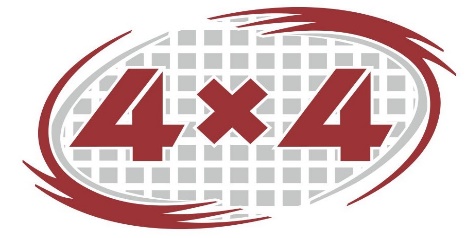 ИП Пензин Дмитрий ВикторовичМагазин SUSANIN-UFA (4X4)ИНН027503538753ОГРН311028010200149БИК048073770Корр/с                     30101810600000000770р/с                           40802810500250000692       в филиал ОАО УралСиб г. Уфа.  E-mail:bortukov@mail.ru , susaninufa@mail.ruтел.:8(347)295-96-74, 8-987-138-04-28Адрес:450059, РБ, Уфа, Р. Зорге, д.31, магазин «4х4»График работы:Пн-Пт 10:00 – 19:00 Сб 10:00 – 18:00 Вс - ВыходнойНе являемся плательщиками НДС.